ГБОУ СОШ пос. Просвет структурное подразделение «Детский сад «Сказка» муниципального района Волжский Самарской областиИСПОЛЬЗОВАНИЕ МЕТОДА ПРОЕКТОВ В ФОРМИРОВАНИИ ЭКОЛОГИЧЕСКОГО СОЗНАНИЯ У ДЕТЕЙ СРЕДНЕГО ДОШКОЛЬНОГО ВОЗРАСТАИз опыта работы воспитателя Фоменко Е.Н.2013г     В настоящее время проблемы экологии актуальны во всём мире, в том числе и в России. В связи с этим, множество дошкольных образовательных учреждений решают задачи экологического воспитания. Проблема экологического воспитания дошкольников  актуальна и  для нашего образовательного учреждения. Наблюдая за детьми, я заметила снижение у них познавательного интереса к окружающему миру: дети не умеют задавать вопросы, осуществлять самостоятельный поиск ответов на них.  Уровень знаний не соответствовал отношению детей к природе.           Это нашло свое подтверждение в комплексной диагностике детей, где выявился целый ряд проблем по экологическому воспитанию. Проведя дополнительное анкетирование родителей, я пришла к выводу, что и родители детей некомпетентны в данном вопросе, поэтому не могут дать детям полноценные знания об экологии       На мой взгляд, изучение объектов природы я могу  реализовать наиболее эффективно в процессе проектно-исследовательской деятельности, стимулирующей интерес детей к проблемам природы, овладению определённой системой знаний и применению их на практике. Изучая и внедряя данный метод,  мы заметили, что каждый новый проект плавно может перетекать в следующий, в котором мы можем развивать знания и умения уже полученные детьми в предыдущих исследованиях.Маленький ребенок всегда мыслит конкретно и отвлеченные категории не для него, ему нужно каждый исследуемый объект потрогать, попробовать и выявить его ценность. Лучше всего и понятнее начинать освоение данного метода именно с объектов природного мира, потому что это наиболее понятный и интересный для малышей материал, хотя бы потому, что ребенок с этими объектами встречается в своей еще очень короткой жизни постоянно, еще до прихода в дошкольное учреждения дети видят воду, небо, свет, камни чувствуют тепло, встречают птиц, кошек, собак и т.д.Безусловно, при использовании метода проектов, на педагога ложится дополнительная нагрузка, ведь нужно найти и продумать всю непосредственно образовательную деятельность, подготовить новые игры по заданной теме, дать консультации для родителей, увлечь их, организовать для совместной деятельности, но с другой стороны это делает жизнь в детском саду более насыщенной и интересной, а родители воспитанников при этом виде деятельности становятся непосредственными участниками жизни детского сада и своих детей.Проекты, над которыми мы работали, носили информационно-исследовательский характер. Все они были объединены в единую тему «Природа – это дом, в котором мы живём». В течение года в средней группе мы разработали следующие  проекты«Витаминный калейдоскоп». Цель - расширить представление детей об овощах и фруктах, закрепить название и их полезные свойства; привлекать родителей дошкольников к совместному творчеству, к участию в реализации проекта; создавать благоприятный эмоциональный климат в группе.«Деревья нашего участка». Цель проекта: Формировать у дошкольников элементарные представления о жизни деревьев, их взаимосвязях в природе.Изучать взаимодействия дерева с окружающим миром, выявление пользы и вреда флоры и фауны экосистемы в ходе наблюдений и бесед. Исследовать функциональные особенности систем жизнеобеспечения дерева, их зависимости от времени года.«Покормите птиц зимой» Цель: Закрепить представления дошкольников о зимующих птицах, их образе жизни, о связи с окружающей средой, роли человека в жизни птиц.Расширить представление детей о птицах края. Воспитывать у детей эмоционально-положительное отношение к птицам, развивать желание помочь им.«Царство цветов» Цель: Подвести детей к пониманию того, что в природе есть удивительный мир – мир цветов, который надо оберегать и ухаживать за ним;Развивать мышление, воображение, эстетическое восприятие окружающего мира, элементарные навыки по уходу за цветами.В качестве примера использования проектирования в экологическом воспитании дошкольников предлагаю рассмотреть экологический проект «Царство цветов»  Цель проекта: -    Подвести детей к пониманию того, что в природе есть удивительный мир – мир цветов, который надо оберегать и ухаживать за ним; -    Развивать элементарные природоохранные навыки.Задачи: Обогащать и развивать представление детей о цветах; развивать познавательные способности детей в процессе совместной исследовательской деятельности. Формировать умение  ухаживать за рассадой цветов, за клумбой на участке группы;Развивать мышление, воображение, эстетическое восприятие окружающего мира, элементарные навыки по уходу за цветами.Предполагаемый результат:Усвоение детьми необходимых знаний по теме: «Цветы».У детей сформирован устойчивый интерес к природе. Обогащение словаря детей. Успешное интеллектуально- личностное развитие детей. Развитие познавательной активности детей. Продукт совместной деятельности:-    Посадка рассады цветов, уход и наблюдение за ними; -    Создание совместно с родителями фотоальбома «Красная книга цветов»; -    Участие детей и родителей в летней акции «Наш детский сад - цветущий сад» Предполагаемые результаты использования темы данного проекта в семейном воспитании: •    Мотивация родителей для совместной трудовой деятельности с ребенком по выращиванию рассады для детского сада, домашнего огорода и дачи; •    Поиск и сбор информации о цветах в энциклопедиях, библиотеке, интернете и с фотоаппаратом в руках для фотоальбома «Красная книга цветов»; •    Желание родителей участвовать в презентации продуктов совместной деятельности с ребенком на общих мероприятиях в группе.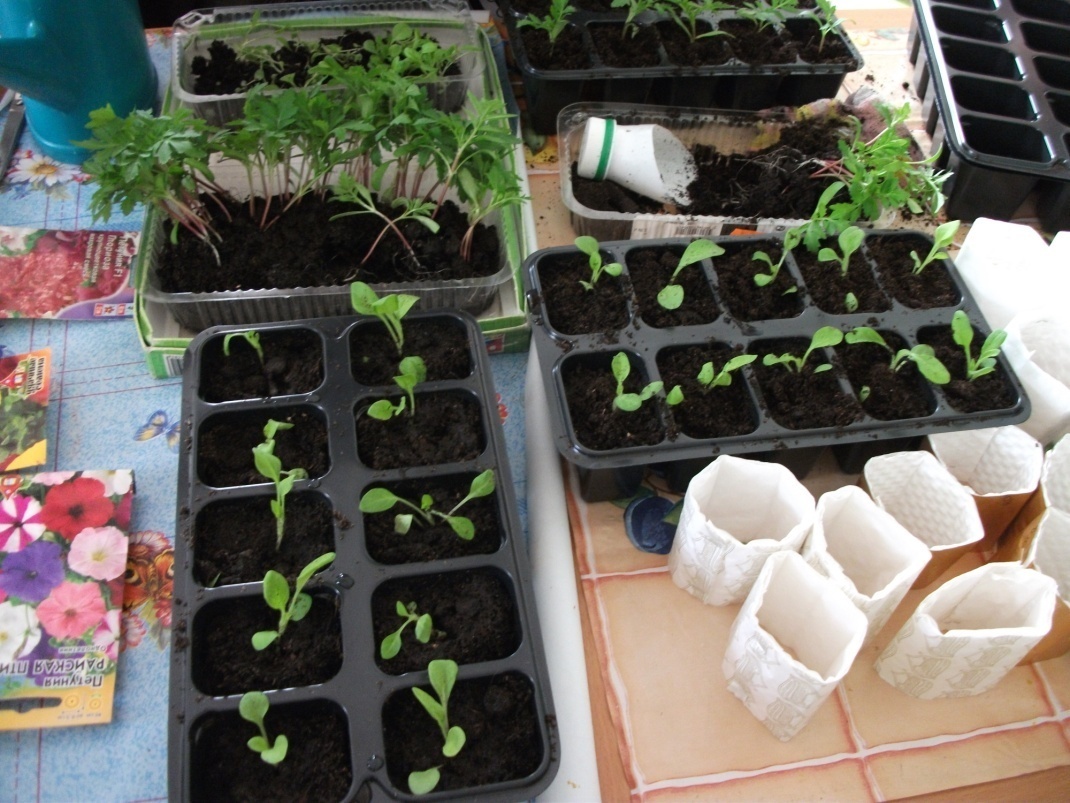 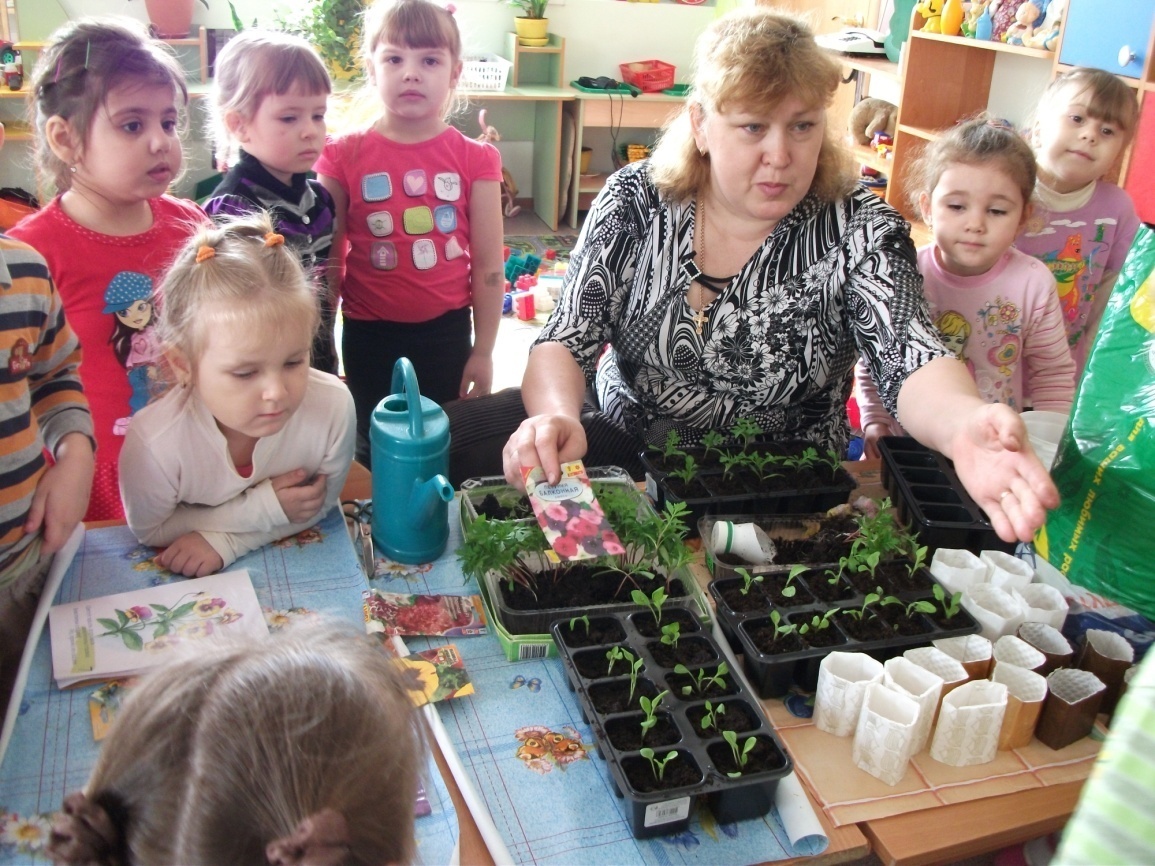 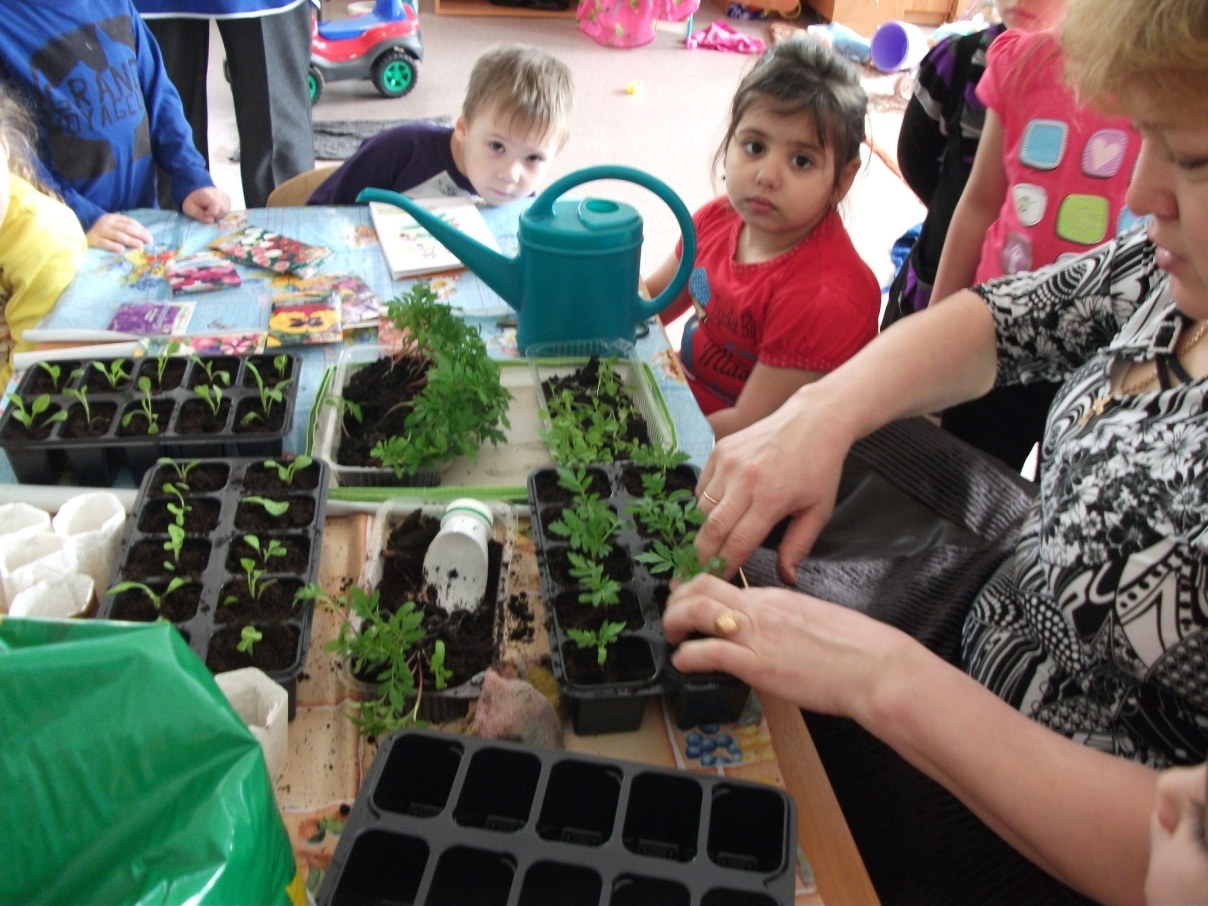 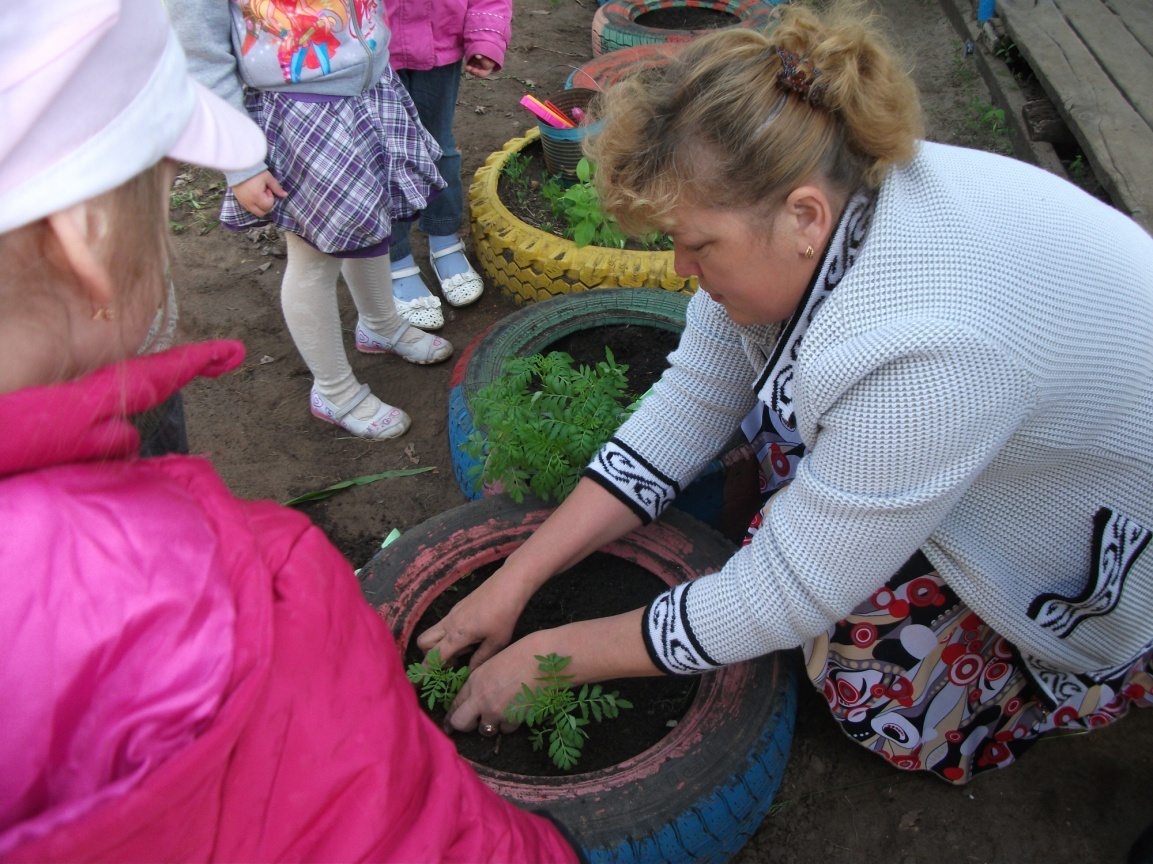 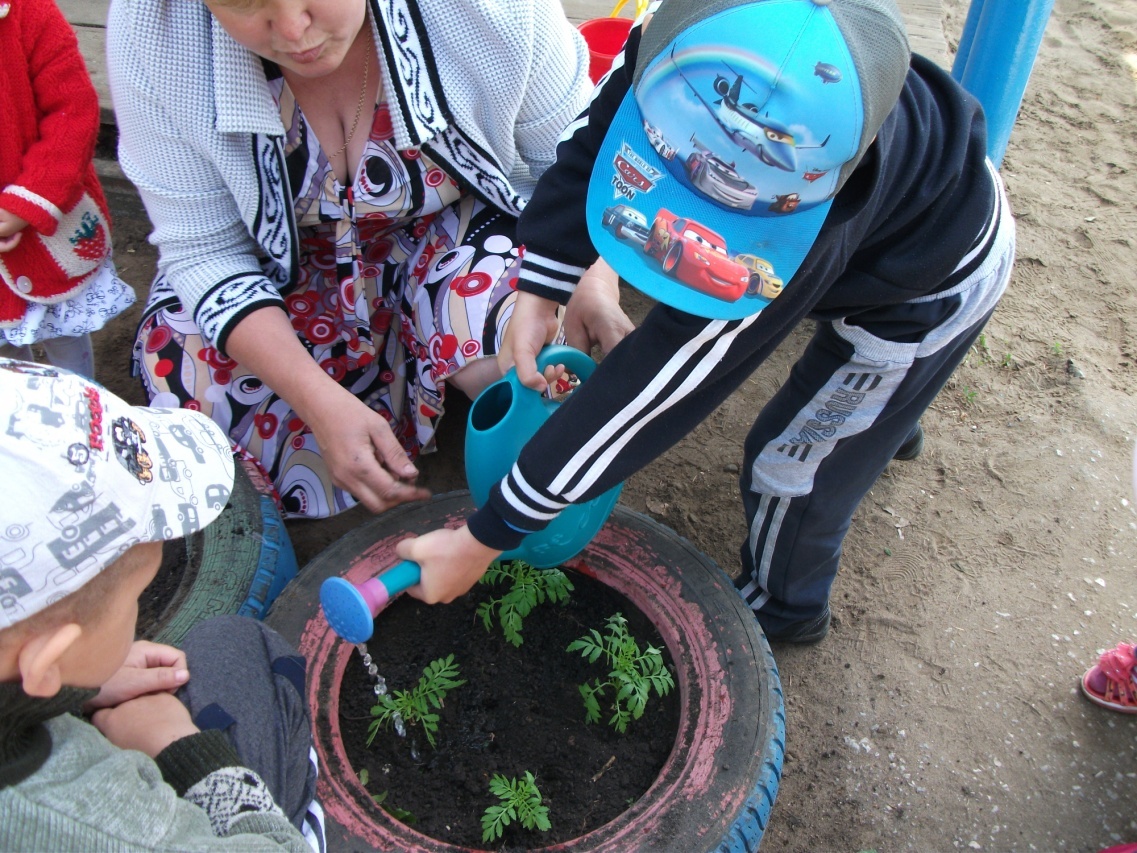 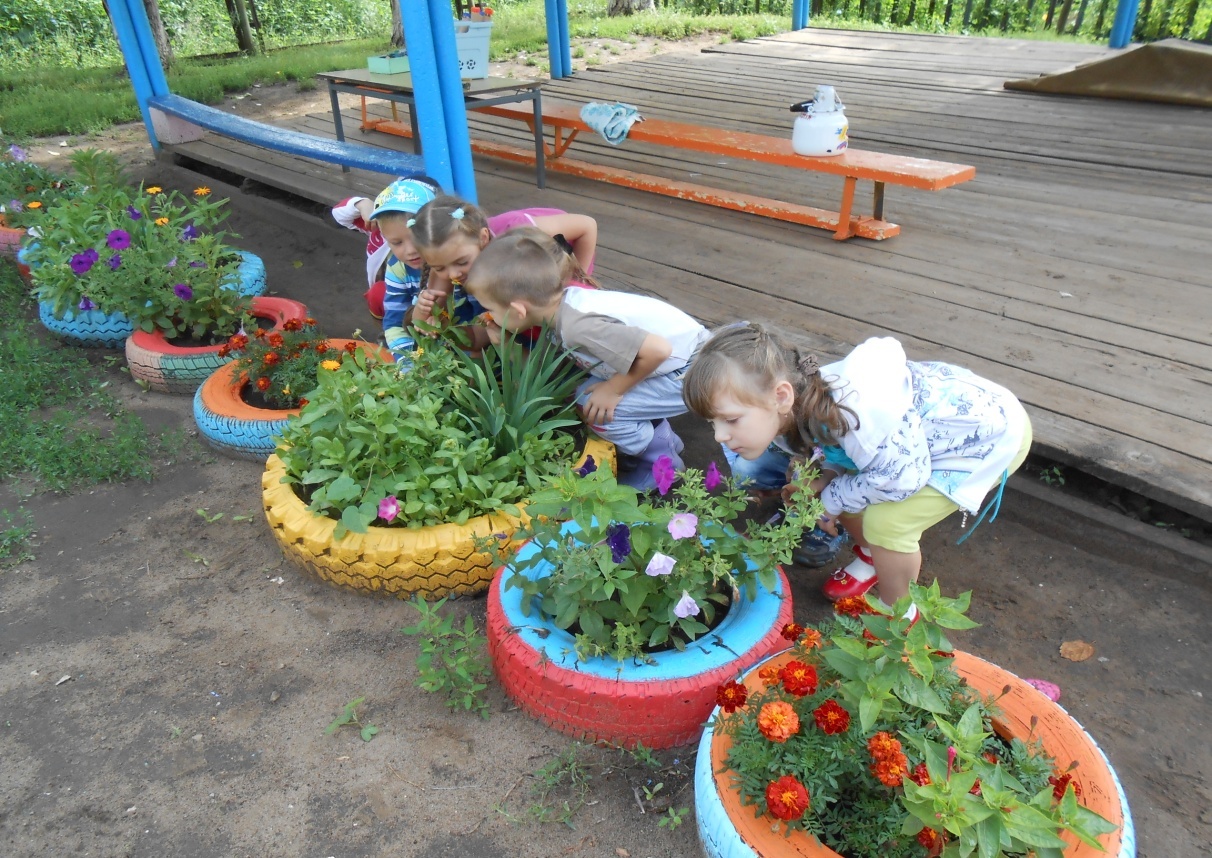 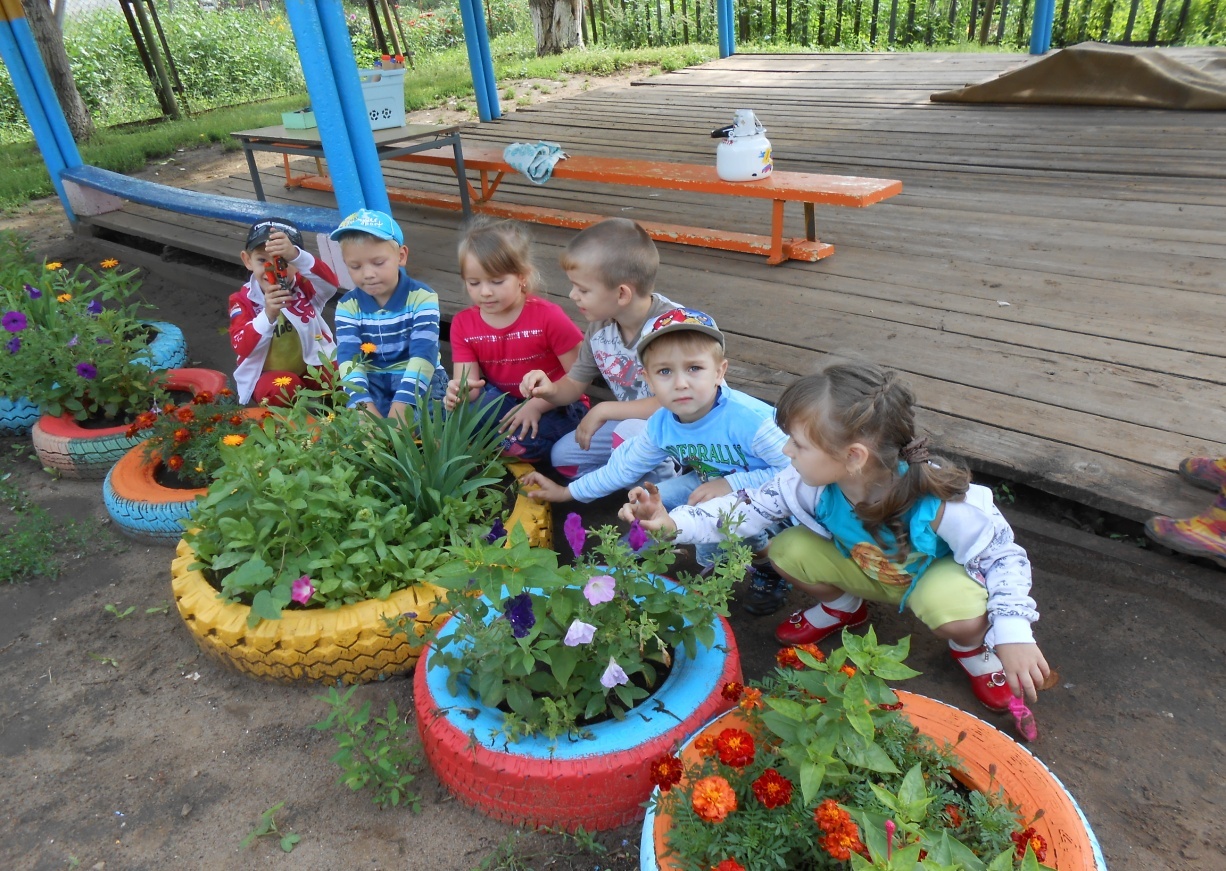 Итоговая диагностика по экологическому воспитанию показала следующие результаты:          Делая упор на сознательную поисковую активность и продуктивное мышление ребенка, целенаправленно устремляя их на достижение определенных познавательных задач, можно добиться ожидаемых положительных результатов в любом виде деятельности.Дети, участвующие в проектной деятельности:проявляют творческую активность в познании окружающего мира;самостоятельны и гибки в принятии решений;сознательно применяют сенсорные ощущения в решении практических задач;осознают себя субъектом понимающим (что известно, что нет, каким образом можно узнать);способны общаться в детском коллективе по поводу обсуждения совместного плана действий;воспринимают мир природы не только с утилитарной точки зрения, но и осознают его уникальность, красоту, универсальность.Воспитатели, использующие в своей деятельности проектный метод:проявляют способность к самостоятельному творческому планированию всего воспитательно-образовательного процесса;обладают умением гибко подходить к планированию с учётом интересов и запросов детей;осуществляют поисковую педагогическую деятельность;реализуют свои творческие умения (в изобразительной, литературной, музыкальной деятельности).Родители, принимающие участие в проектной деятельности дошкольного учреждения:наладили тесный контакт не только со своим ребёнком, но и с коллективом родителей и детей группы;получили возможность не только узнать о том, чем занимается ребёнок в детском саду, но и принять активное участие в жизни группы;смогли реализовать свои творческие способности.          Таким образом, мы пришли к выводу, что внедрение метода проектов в образовательный процесс детского сада - это на сегодняшний день один из основных путей познания, наиболее полно соответствующий природе ребенка и современным задачам обучения.Литература:1. Программа воспитания и обучения в детском саду / под ред. М. А. Васильевой, В. В. Гербовой, Т. С. Комаровой. - 4-е изд., испр. и доп. - М. : Мо-заика-Синтез, 2007.2. Воспитание и обучение детей в средней группе детского сада / подред. В. В. Гербовой, Т. С. Комаровой. - М. : Мозаика-Синтез, 2007.3. Дыбина О. Б. Занятия по ознакомлению с окружающим миром всредней группе детского сада. - М. : Мозаика-Синтез, 2010.4. Соломенникова О. А. Занятия по формированию элементарных эко-логических представлений в средней группе детского сада. - М. : Мозаика-Синтез, 2010.5. Гербова В. В. Развитие речи в детском саду. Программа и методиче-ские рекомендации. - М. : Мозаика-Синтез, 2007.6. Гербова В. В. Занятия по развитию речи с детьми 4-6 лет. - М. : Про-свещение, 1987.7. Короткова Э. П. Обучение детей дошкольного возраста рассказыва-нию. - М. : Просвещение, 1982.8. Гербова В. В. Приобщение детей к художественной литературе. Программа и методические рекомендации. - 2-е изд., испр. и доп. - М. : Мозаи-ка-Синтез, 2006.9. Комарова Т. С. Занятия по изобразительной деятельности в среднейгруппе детского сада. Конспекты занятий. - М. : Мозаика-Синтез, 2007.10. Л. С. Киселёва, Т. А. Данилина. Проектный метод в деятельности ДОУ. ИЗД. АРКТИ М. :2011 этап		ЭтапФорма работыЗадачиСрок реализацииВремя в режимеМесто проведения		1. ПодготовительныйИзучение уровня знаний по теме. 1 неделя мартагруппа		1. ПодготовительныйБеседы о цветахОпределить актуальные знания детей о цветах1 неделямартагруппа		1. ПодготовительныйПодбор методической и художественной литературы1 неделямартагруппа		1. ПодготовительныйЗакупка семян и грунта для посадки цветов на рассаду2 неделямарта		1. ПодготовительныйПодготовка посуды для пикировки цветов2 неделямарта		1. ПодготовительныйИзготовление дидактических пособий по теме3 неделямарта	2. ОсновнойД/и «Что изменилось», «Скажи по- другому», «Собери цветок», «Узнай по описанию», «Доскажи словечко» и др.Развивать мышление, сообразительность, наблюдательность1 неделя апреля2-ая половина днягруппа	2. ОсновнойЗаучивание пословиц, поговорок Помочь запомнить пословицы и поговорки о цветах2 неделяапреля1-ая половина днягруппа	2. ОсновнойЧтение художественной литературы: С.Георгиев «Бабушкин садик», Л.Николаенко "Кто рассыпал колокольчики", Е.Серова цикл «Наши цветы», З. Александрова«Одуванчик», Л. Шишкина «Ромашки» и др.Познакомить с произведениями, воспитывать бережное отношение к цветам2-3 неделяапреля2-ая половина днягруппа	2. ОсновнойРассматривание с родителями детской энциклопедии «Растения нашего края»Уточнить знания о растениях местности3 неделяапреля2-ая половина днягруппа	2. ОсновнойХудожественное творчество: рисование «Красивый цветок», лепка «Тюльпан»Формировать умение  рисовать цветок, передавая его характерные особенности.Развивать навыки работы с пластилином, в частности выполнение фона на картонной основе3-4 неделяапреля1-ая половина днягруппа	2. ОсновнойПикировка цветов из ящика в отдельные ячейки Развивать наблюдательность, видеть причинно- следственные связи, делать выводы.3 неделяапреля2-ая половина днягруппа	2. ОсновнойЯрмарка цветов. Распродажа рассады цветов в детском саду Воспитывать желание делиться продуктом своего труда4 неделяапреля2-ая половина днягруппаПосадка бархатцев и петуньи в клумбах, наблюдение детей за трудом взрослого Развивать наблюдательность, воспитывать трудолюбие, развивать речь, кругозор.1 неделя мая1-ая половина дняУчасток детского садаСоздание совместно с родителями альбома для рассматривания «Весенние цветы»  Обобщить представления детей о многообразии цветов.2 неделя маягруппаУход за цветами на клумбе полив, рыхление, подкормка приобщение детей к посильной помощи взрослым по выращиванию и уходу за растениями.Май, июньУчасток детского садаКонсультация для родителей «Хочу всё знать» Познакомить родителей с требованиями программы по теме «Цветы».1 неделя маягруппаСоздание с родителями фотоальбома «Красная книга цветов»Расширить знания о редких растениях нашего края3 – 4 неделя мая3. заключительный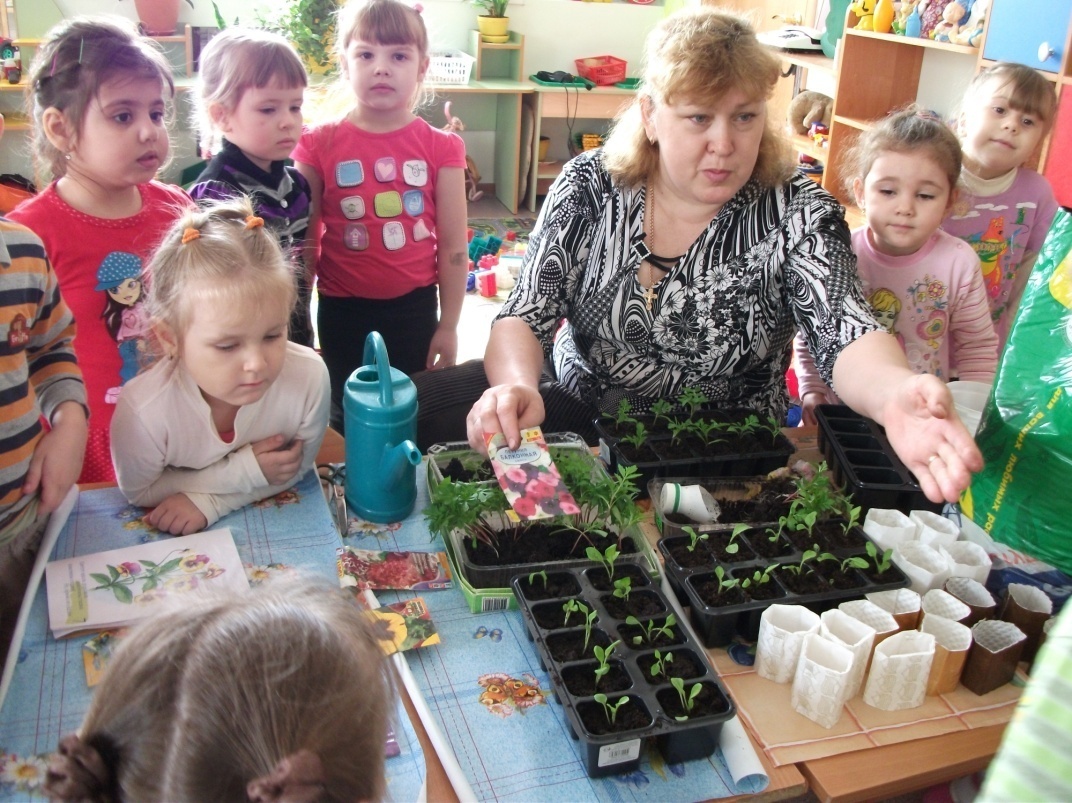 Развлечение «Цветочная карусель» Воспитывать чувство прекрасного, бережное отношение к растениям и умение любоваться красками окружающего мира; Через образы героев воспитывать чувство бережливости к природе, умение сопереживать, сочувствовать июнь1-ая половина дняМузыкальный зал